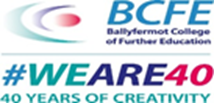 23rd November 2020 BCFE’s Virtual Graduation and Conferring of Awards 2020Dear Graduand,I am pleased to enclose your invite to BCFE’s Virtual Graduation and Conferring of Awards on Friday, 4th December 2020. BCFE’s Virtual Graduation and Conferring of Awards is an opportunity to celebrate and recognise the hard work you have done to complete your course and gain your qualification. While we would love to celebrate in person, we are, very pleased and excited to celebrate with this year’s Graduands virtually. I invite our Graduands, parents and friends to join us for the streaming of the ceremony on the Graduation page of BCFE’s website (www.bcfe.ie) from 2pm onwards on Friday 4th.  BCFE is hosting a virtual wall on our website which will give you and your friends an opportunity to share your celebration.  Take a photograph or share an experience or a video by posting on your own Facebook account (and tag ballyfermot college of further education) or instragram account (and tag ballyfermotcollegeinsta).  RegisterYou must register on Eventbrite (it is free to do so) to be included in the ceremony.  Log on to www.eventbrite.ie and search for BCFE Graduation 2020 to register.Academic GownsThe college would like to give you the chance to hire a gown (from Armstrong and Oxford) for this very special occasion. The college will cover the cost of your gown bar the refundable deposit.Booking of academic gowns can be made with Armstrong and Oxford at https://www.armstrongandoxford.com/Pages/Public/AandO/StudentHire.aspx  by Friday 27th November. A fully refundable deposit of €15 will be charged at the time of booking and returned to your account when the gown is returned. You will receive your gown in good time for the remote ceremony. You will be able to keep your gown for 3 days post the ceremony date and return in the prepaid return bag provided.PhotographyLafayette Photography is providing private studio photography sittings (by appointment) in their Dublin studio where you and your family can avail of professional graduation and family photographs. This service is available from Monday to Friday between 9 am and 5pm and can be booked online, by email or call on 01 4295740. Certificate frames are also available to purchase online in the online frame shop.Collection of CertificatesCertificates, along with a Graduation brochure will be posted to the address you have registered with on Eventbrite after the 4th December. I hope that you and your family enjoy this very important and special occasion.Congratulations to you on your great achievement. All the staff and I are extremely proud of our 2020 graduates and wish you every deserved success in the future.   Yours sincerely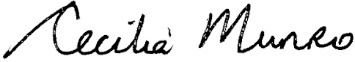 _____________Cecilia MunroPrincipal 